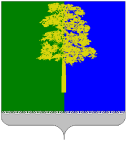 МУНИЦИПАЛЬНОЕ ОБРАЗОВАНИЕ КОНДИНСКИЙ РАЙОН(ХАНТЫ-МАНСИЙСКИЙ АВТОНОМНЫЙ ОКРУГ – ЮГРА)ЗАКЛЮЧЕНИЕ О РЕЗУЛЬТАТАХ ПУБЛИЧНЫХ СЛУШАНИЙпо проекту решения Думы Кондинского района «О внесении изменений в Устав Кондинского района»18 ноября  2014 года                                                   пгт. МеждуреченскийПубличные слушания состоялись 18 ноября 2014 года в 17 часов 30 минут в районном дворце культуры и искусства «Конда» с участием жителей Кондинского района.Публичные слушания проводились в соответствии со статьей 28 Федерального закона от 06.10.2003 № 131-ФЗ «Об общих принципах организации местного самоуправления в Российской Федерации», статьей 12 Устава Кондинского района, решением Думы Кондинского района от 15.09.2011 № 134 «Об утверждении Положения о порядке организации и проведения публичных слушаний в муниципальном образовании Кондинский район», на основании решения Думы Кондинского района от  22.10.2014 № 493 «О проекте решения Думы Кондинского района «О внесении изменений в Устав Кондинского района».Организационный комитет, уполномоченный на проведение публичных слушаний:Присутствовало участников публичных слушаний  18 человек.Темой публичных слушаний - рассмотрение проекта решения Думы Кондинского района «О внесении изменений в Устав Кондинского района».Поступили следующие предложения от участников публичных слушаний:Уточнить изменения, вносимые в статью 6 Устава Кондинского района, в соответствии с Федеральным законом  от 14.10.2014 № 307-ФЗ «О внесении изменений в Кодекс Российской Федерации об административных правонарушениях и отдельные законодательные акты Российской Федерации и о признании утратившими силу отдельных положений законодательных актов Российской Федерации в связи с уточнением полномочий государственных органов и муниципальных органов в части осуществления государственного контроля (надзора) и муниципального контроля», дополнив пункт 1 части 1 подпунктом следующего содержания:«подпункт 31 пункта 1 признать утратившим силу».В пункте «в» пункта 5 части 1 проекта решения внести технические изменения слова заменить словами «посредством опроса мнений не менее двух третей от установленного числа депутатов» словами «посредством письменного поименного опроса депутатов».В пункте 6 части 1 проекта решения пункт 1 и 2 статьи  35 Устава Кондинского района изложить в следующей редакции:«Статья 35. Вступление в силу муниципальных правовых актовМуниципальные нормативные правовые акты, затрагивающие права, свободы и обязанности человека и гражданина, вступают в силу после их официального опубликования (обнародования), если законодательством, настоящим Уставом или в тексте самого муниципального нормативного правового акта не определен иной срок вступления в силу после его официального опубликования. Муниципальные не нормативные правовые акты (не затрагивающие права, свободы и обязанности человека и гражданина) вступают в силу после их подписания, или с момента, указанного в самом муниципальном не нормативном правовом акте.Далее по тексту статьи.». В результате обсуждения проекта решения Думы Кондинского района «О внесении изменений в Устав Кондинского района» на публичных слушаниях принято решение:Одобрить проект решения Думы Кондинского района «О внесении изменений в Устав Кондинского района», утвержденный решением Думы Кондинского района от 22.10.2014 № 493 «О проекте решения Думы Кондинского района «О внесении изменений в Устав Кондинского района» с учетом поступивших предложений.Оргкомитету публичных слушаний обобщить предложения участников публичных слушаний и подготовить проект решения Думы Кондинского района «О внесении изменений в Устав Кондинского района» для рассмотрения на очередном заседании Думы Кондинского района с учетом поступивших предложений.Настоящее заключение опубликовать в газете «Кондинский вестник» и разместить на официальном сайте органов местного самоуправления Кондинского района.Н.Н. Шахторина -  заместитель председателя Думы Кондинского района, председатель КомитетаО.И. Киргет- руководитель аппарата Думы Кондинского района, заместитель председателя КомитетаЛ.В. Картина- начальник юридическо-правового отдела аппарата Думы Кондинского района, секретарь КомитетаЧлены Комитета: М.В. Ганин- начальник управления по правовым вопросам администрации Кондинского района А.А. Кошманов - депутат Думы Кондинского районаН.С. Бабкин- депутат Думы Кондинского района, председатель постоянной мандатной комиссии Думы Кондинского района пятого созываПредседатель Секретарь ______________________Н.Н. Шахторина Л.В. Картина